 Telling the time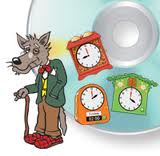 Show me ten past 2 on the analogue and digital clock.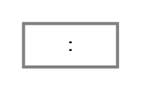 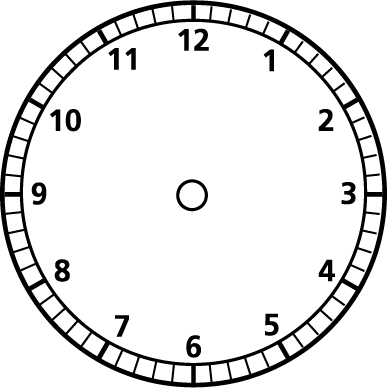 Show me twenty past 8 on the analogue and digital clock.Show me ten to 5 on the analogue and digital clock.Show me twenty five to 12 on the analogue and digital clock.Show me five past 3 on the analogue and digital clock.6)Show me five to 9 on the analogue and digital clock.